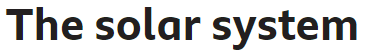 Use the link below to go to bbc bitesize – here there are videos and activities which I think you will enjoy.https://www.bbc.co.uk/bitesize/articles/zk7fy9q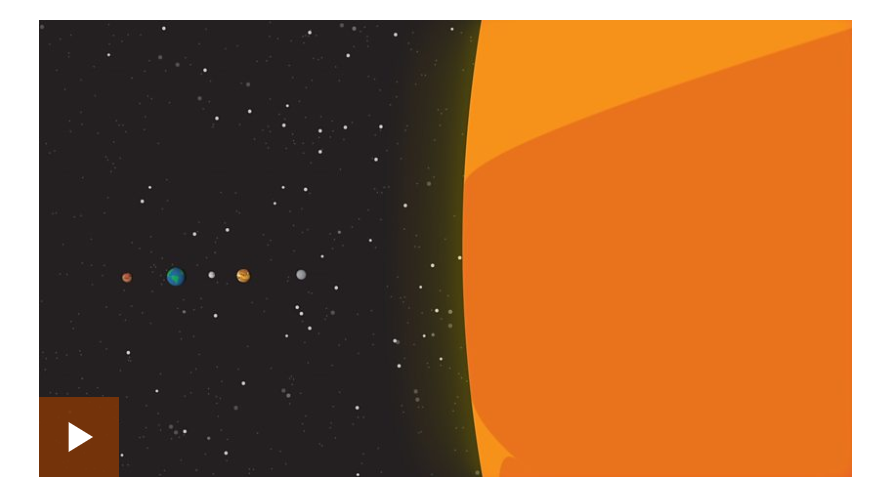 Solar system factsThe Sun is a star.The Earth is one of eight planets that travel around the Sun.The planets are called Mercury, Venus, Earth, Mars, Jupiter, Saturn, Uranus and Neptune.The solar system is also home to lots of asteroids, moons, and dwarf planets such as Pluto.One way of remembering the order of the planets from the sun is:
My Very Easy Method Just Speeds Up Nothing.My (Mercury) Very (Venus) Easy (Earth) Method (Mars) Just (Jupiter) Speeds (Saturn) Up (Uranus) Nothing (Neptune).Planet Earth factsThe planet Earth is about 4.5 billion years old.Earth spins at 1000 miles per hour. It takes 24 hours to complete a full rotation.It's daytime on the side of the Earth that faces the Sun and nighttime on the side that is facing away.The Earth takes a year to travel around the Sun.Planet Earth has one moon, which is held in orbit by gravity.Complete the activities on bbc bitesize.Read the information about the planets. Can you make a fact file or a report about the different planets?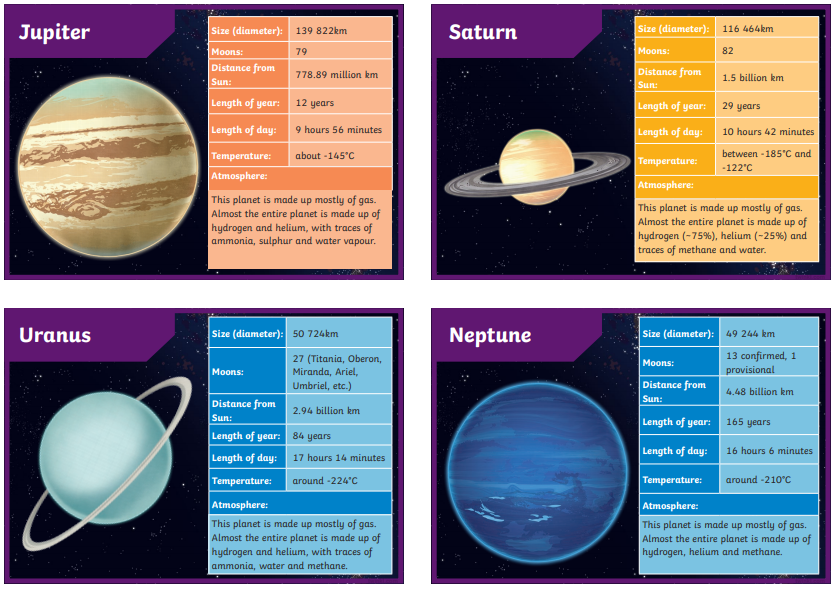 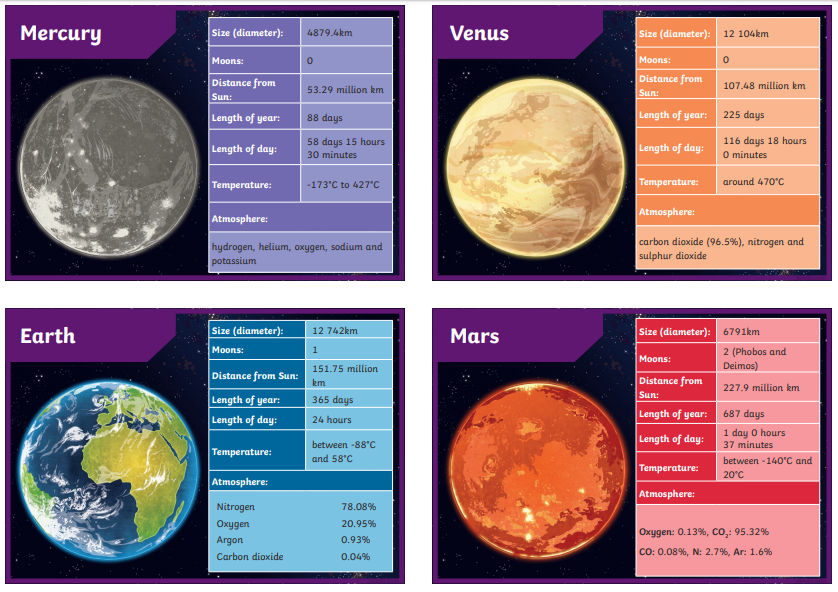 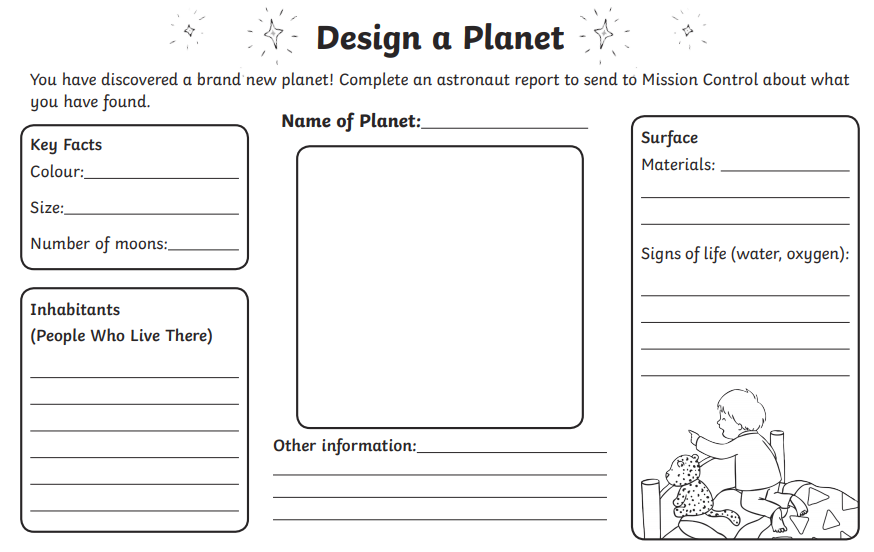 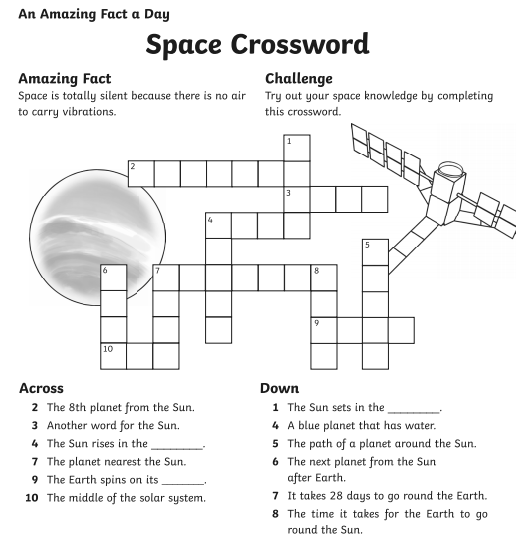 